-2-                 สถาบันส่งเสริมการสอนวิทยาศาสตร์และเทคโนโลยี (สสวท.)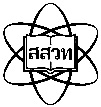       แบบรายงานผลการศึกษาต่อในประเทศHR 3-04ให้กรอกข้อความต่อไปนี้1.  ชื่อ ……………………………………………………………….…สาขา/สำนักงาน/ฝ่าย……………………………………………………………………………………………2.  สถานศึกษา ........................................................................ ศึกษาในระดับ..…………………………………… สาขาวิชา .........................................                                  วิชาเอก ………………………………………………………….วิชาโท..................................................................... ตั้งแต่ปีการศึกษา..............................3.  ตามหลักสูตรจะต้องศึกษา วิชาบังคับ…………..…..…..…………………………........................หน่วยกิต  วิชาเลือก ……………………………..หน่วยกิต      วิชาเอก ……………………………………………………………หน่วยกิต วิชาโท.....................................................หน่วยกิต  และวิทยานิพนธ์ หรือสอบ             ข้อเขียนพิสดาร (Comehensive)………………………………………………..........................หน่วยกิต รวมทั้งสิ้น ……………………….……..หน่วยกิต4. อาจารย์ที่ปรึกษาชื่อ ………………………………………………….……. คณะ/ภาค .......................................................................................................5. ขณะนี้ข้าพเจ้าได้ลงทะเบียนเรียนในภาคเรียนที่ .................................ปีการศึกษา .................................. เริ่มตั้งแต่วันที่ .................เดือน.......................................พ.ศ..................... ถึงวันที่...............เดือน...........................................พ.ศ................ ดังนี้ชื่อรหัสวิชาชื่อวิชาจำนวนหน่วยกิตนับ/ไม่นับหน่วยกิตหมายเหตุ  รวม ........................................................................... หน่วยกิต6. ผลการศึกษาภาคเรียนที่ผ่านมา   ภาคเรียนที่ ......................................... ปีการศึกษา ............................................ ดังนี้ชื่อรหัสวิชาชื่อวิชาจำนวนหน่วยกิตนับ/ไม่นับหน่วยกิตระดับคะแนนหมายเหตุ  รวม ....................................... หน่วยกิต ได้คะแนนเฉลี่ย .......................................  7.สรุปผลการศึกษาที่ผ่านมา รวมผลการศึกษาในข้อ 6 ด้วย      ก.ภาควิชาการ วิชาบังคับ ......................................................... หน่วยกิต  วิชาเลือก ........................................................ หน่วยกิตวิชาเอก ............................................................ หน่วยกิต  วิชาโท ............................................................ หน่วยกิตอื่นๆ (ถ้ามี) ..............................................................................................................................................................                                 รวมทั้งสิ้น ....................................หน่วยกิต ได้คะแนนเฉลี่ย .................................... ข.ภาควิทยานิพนธ์ หรือสอบข้อเขียนพิสดารวิทยานิพนธ์ (อยู่ในขั้นใดโปรดเขียนเครื่องหมาย ลงใน   )  เสนอโครงร่าง                    ดำเนินการ                 สอบวิทยานิพนธ์ สอบข้อเขียนพิสดาร (อยู่ในขั้นใดโปรดเขียนเครื่องหมาย ลงใน   )  สอบข้อเขียน                    สอบปากเปล่า 8.เหลือวิชาที่ต้องศึกษา      ก.ภาควิชาการ วิชาบังคับ ......................................................... หน่วยกิต  วิชาเลือก ........................................................ หน่วยกิตวิชาเอก ............................................................ หน่วยกิต  วิชาโท ............................................................ หน่วยกิตอื่นๆ (ถ้ามี) .............................................................................................................................................................                                                          รวมทั้งสิ้น ....................................หน่วยกิต ข.ภาควิทยานิพนธ์ หรือสอบข้อเขียนพิสดารวิทยานิพนธ์ (เหลืออยู่ในขั้นใดโปรดเขียนเครื่องหมาย ลงใน   )  เสนอโครงร่าง                    ดำเนินการ                 สอบวิทยานิพนธ์ สอบข้อเขียนพิสดาร (เหลืออยู่ในขั้นใดโปรดเขียนเครื่องหมาย ลงใน   )   สอบข้อเขียน                      สอบปากเปล่า9. การศึกษาจะสำเร็จในภาคเรียนที่ ..........................................................  ปีการศึกษา .....................................................................                                                                            ลงชื่อ ................................................................................. ผู้กรอกแบบรายงานความเห็นของอาจารย์ที่ปรึกษาโปรดให้ความเห็นเกี่ยวกับผลการศึกษาของนาย , นาง ,นางสาว ……………………………………………………………………………..                      ดีมาก                     ดี                      ปานกลาง                  ต่ำ                     ตก               ข้อคิดเห็นอื่นๆ   ......................................................................................................................................................................................................………………………………………………………………………………………………………………………………………………………………………….……………………………..                                                                                                          ลงชื่อ…………………………………………อาจารย์ที่ปรึกษา                                                                                                                  (……………………………………….)                                                                                                           วันที่ ...........  เดือน ...........................พ.ศ. ...............หมายเหตุ    1.พนักงานที่ได้รับอนุญาตให้ไปศึกษาต่อต้องรายงานผลการศึกษาทุกภาคเรียน ตามแบบฟอร์มนี้ ภายใน 30 วัน                    นับแต่วันเปิดภาคเรียนในภาคต่อไป                2. การรายงานให้รายงานต่อผู้บังคับบัญชาชั้นต้นเพื่อรายงานต่อผู้อำนวยการ                3. ผู้ไม่รายงานผลการศึกษาตามแบบรายงานนี้ ถือว่าไม่ปฏิบัติตามข้อบังคับและระเบียบของ สสวท. อาจได้รับพิจารณาโทษ                    ทางวินัย  ตามข้อบังคับและระเบียบของ สสวท.